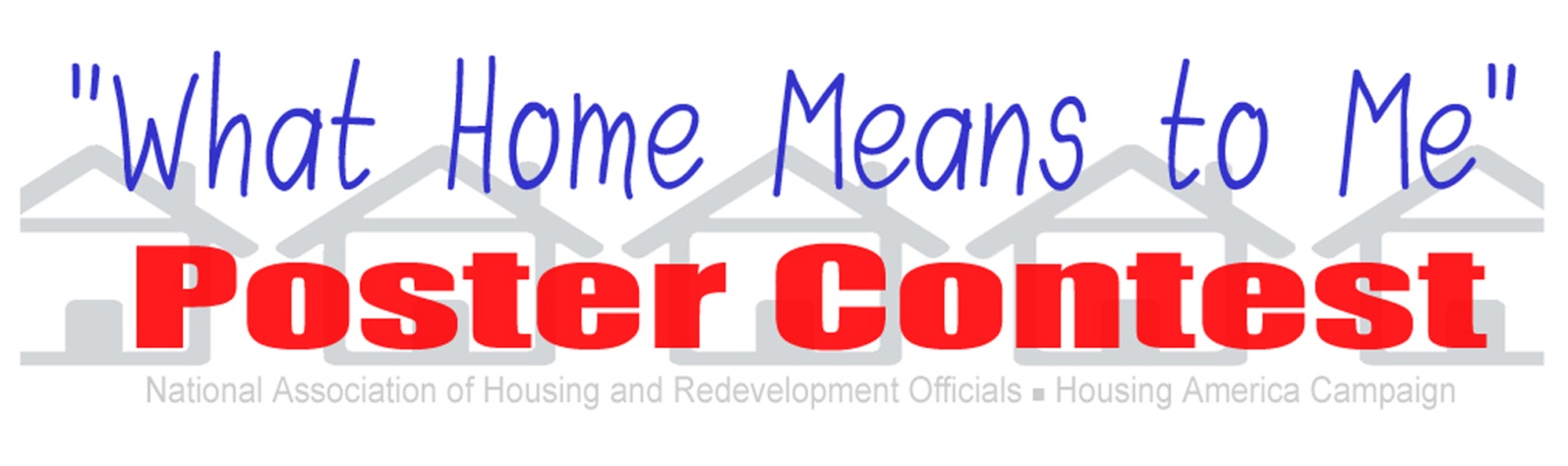 "What Home Means to Me"Please write a short paragraph (100 words or less) explaining your poster.